.Sequence:  A A TAG AAAAAA B TAG   A 32 CPTES  A (16 cptes)  B FINALDépart : après le mot “père”PARTIE A: 32 Comptes[1-8]  RIGHT CHASSE, back rock, LEFT CHASSE, back rock ( lindi R & L)[9-16] – TRIPLE STEP FORWARD RLR/LRL – ROCKING CHAIRSECOND PART B  - AFTER 16ÈME COMPTE DE A – ¼ T LEFT[17 – 24] – JAZZ BOX  ¼ TURN RIGHT, V STEP[25-32] – FORWARD TOUCH TWICE RIGHT – BACK TOUCH TWICE LEFT  - BACK TOUCH TWICE RIGHT FORWARD TOUCH LEFT – (K STEP)TAG 1 – A LA FIN DU DU 2ÈME MUR A 6 HEURES – HIP BUMP RLRL & END 1ERE PARTIE BPARTIE B –  A 12 H – 32 COMPTESSECTION 1 -  STEP R LARGE SIDE R WITH BACK ROCK L , STEP L LARGE SIDE L WITH BACK ROCK R , WITH ARMS MOVEMENT RIGHT AND LEFTSECTION 2 - , LARGE STEP FORWARD RIGHT PUSH ARMS– STEP L SIDE R,  LARGE STEP LEFT BACK WITH ARMS X 2SECTION 3 & 4  – IDEM SECTION 1 & 2FINAL AVEC LES DOIGTS ENTOURANT  LES YEUXEN ACCORD AVEC STÉPHANIE BIJON QUI A CREE UNE CHOREGRAPHIE “NIVEAU NOVICES” A NOS SOUVENIRSSITE : COUNTRY-TOUFFLERS.E-MONSITE.COM     -             DUBOISJO59@ORANGE.FRLittle Souvenirs (fr)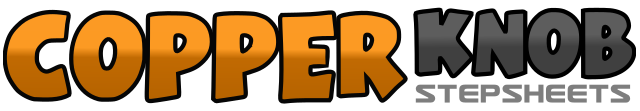 .......Compte:64Mur:0Niveau:Débutant Phrasee.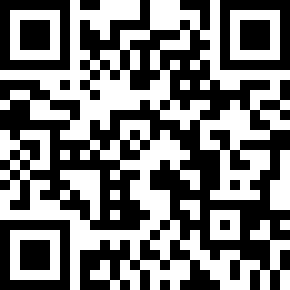 Chorégraphe:Jocelyne Dubois (FR) - Octobre 2019Jocelyne Dubois (FR) - Octobre 2019Jocelyne Dubois (FR) - Octobre 2019Jocelyne Dubois (FR) - Octobre 2019Jocelyne Dubois (FR) - Octobre 2019.Musique:A NOS SOUVENIRS "3 cafés gourmands"A NOS SOUVENIRS "3 cafés gourmands"A NOS SOUVENIRS "3 cafés gourmands"A NOS SOUVENIRS "3 cafés gourmands"A NOS SOUVENIRS "3 cafés gourmands"........1&2 –P D À D, PG REJOINT PD, PD POSE À DROITE3-4 -P G POSE DERRIÈRE PD, PD5 & 6  -PG À G, PD REJOINT PG,7-8 –PD DERRIÈRE PG1 & 2 –PIED D AVANCE PIED G REJOINT PIED D AVANCE,3 & 4 -PIED G AVANCE PIED D REJOINT PG, PG AVANCE5-6 -ROCK PD DEVANT REVENIR EN APPUI PG7-8 –ROCK ARRIERE PD, REVENIR EN APPUI PG1 - 4  -CROISER  PD DEVANT  PG – ¼ DE TOUR DROITE ET PG ARRIERE –   PG PRES DU PD    3 H5-6 –ECART PD PUIS PG DEVANT7-8 –RASSEMBLE PD PG EN RECULANT1-2 –PD DEVANT EN DIAGONALE DROITE – PG TOUCHE PD3-4 –PG ARRIERE EN DIAGONALE GAUCHE – PD TOUCHE PG5-6 –PD EN DIAGONALE ARRIERE DROITE – PG TOUCHE PD7-8 –PG EN DIAGONALE AVANT GAUCHE – PD TOUCHE PG1-2-3-4COUP DE HANCHE D – G– D – G1 - 4–GRAND PAS PD VERS LATERALE DROITE – GRAND PAS PG CROISE DERRIERE PD BALANCER LES 2 BRAS VERS D5 - 8–GRAND PAS PG VERS LATERALE GAUCHE – GRAND PAS PD CROISE DERRIERE PG – IDEM BRAS VERS G1-4 –GRAND PAS D VERS AVANT – GRAND PAS G VERS L’AVANT REJOINT PD LES 2 BRAS SE LEVENT7-8 –GRAND PAS PG VERS ARRIERE – GRAND PAS D VERS ARRIERE REJOINT PG LES 2 BRAS SE BAISSENT